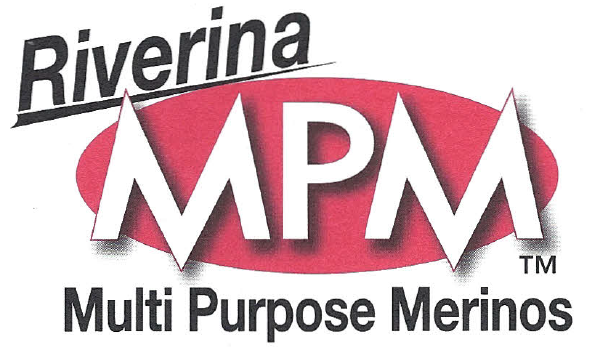 Riverina Multi Purpose Merino Stud SaleOn AuctionsPlus Tuesday 8th December 201512pm2000 M/A Breeding Stud Ewes550 Maiden Ewes Aug/Sept 2014 drop900 Merino wether lambs900 Stud ewe lambs Aug/Sept drop 201570 MPM mixed age sires.Non Muelsed, Plain Bodied, July shorn, MPM blood and bred.Geoff Mcdougall0428 105 533Landmark Hay 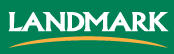 